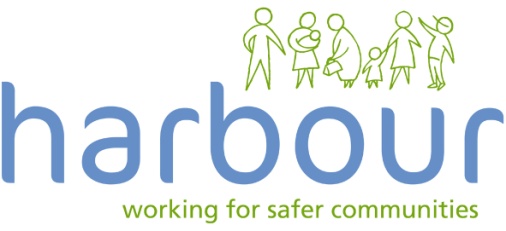 Application Form - VolunteersPart 1Personal DetailsTo be completed by Harbour Support Services:Volunteer ApplicationPART 2To be completed by Harbour Support Services:If you are returning this application via email please type your name in the signature box.Please return the fully completed application form to volunteers@myharbour.org.uk If this is not possible, please contact Rachael Leech on 03000 202025.Volunteer ApplicationPART 3Equal Opportunities Monitoring FormThis sheet will be removed from the rest of the application prior to shortlisting. Harbour is committed to developing a volunteer force which reflects the communities it serves. In order to monitor this, applicants are invited to complete this form.  The information is kept strictly confidential and is only used for monitoring purposes. This information will not be used as part of the selection process and is not seen by the managers short listing for the post. All information use and storage will follow Data Protection legislation guidelines. Harbour strives to be an equal opportunities employer. However, Occupational Requirement (Equality Act 2010, Schedule 9, Part 1) allows us to restrict certain posts to females or males.  1.  Please give your date of birth   :           2. Please give your gender (please tick)  3. Do you identify yourself as  (Please tick)4a. Do you consider yourself to have a disability?   	     		 Yes		No4b. Are you registered disabled? 					Yes		NoHow would you describe your ethnic group: (please tick) 6. Which religion, if any, do you follow? Thank you for taking the time to complete this form.Application for the volunteer post of       First Name SurnameAddressTown/CityPostcodeTelephone (day)Telephone (evening)EmailPlease state your preferred method of contactApplicant Reference Number Applicant Reference Number Application for the volunteer post of  Which towns/areas are you prepared to volunteer in?How did you learn about this vacancy?Section A : EmploymentSection A : EmploymentSection A : EmploymentSection A : EmploymentSection A : EmploymentSection A : EmploymentWe would like some details about your current or most recent job. We would like some details about your current or most recent job. We would like some details about your current or most recent job. We would like some details about your current or most recent job. We would like some details about your current or most recent job. We would like some details about your current or most recent job. EmployerEmployerAddressAddressTown/CityTown/CityPostcodePostcodePosition heldPosition heldDate started in this positionDate started in this positionDate joined this employerDate joined this employerDate left this employerDate left this employerPlease describe your main responsibilities.Please describe your main responsibilities.Please describe your main responsibilities.Please describe your main responsibilities.Please describe your main responsibilities.Please describe your main responsibilities.Section B : VolunteeringSection B : VolunteeringSection B : VolunteeringSection B : VolunteeringSection B : VolunteeringSection B : VolunteeringWhy do you want to volunteer at Harbour?Why do you want to volunteer at Harbour?Why do you want to volunteer at Harbour?Why do you want to volunteer at Harbour?Why do you want to volunteer at Harbour?Why do you want to volunteer at Harbour?We would like some information about your previous jobs – paid and voluntary workWe would like some information about your previous jobs – paid and voluntary workWe would like some information about your previous jobs – paid and voluntary workWe would like some information about your previous jobs – paid and voluntary workWe would like some information about your previous jobs – paid and voluntary workWe would like some information about your previous jobs – paid and voluntary workEmployer/Voluntary Organisation Employer/Voluntary Organisation Employer/Voluntary Organisation FromToPositionAny offer of volunteer work would be made subject to receiving satisfactory references. Please provide us with the names of two referees who you have worked for in the last three years. If you haven’t worked please provide the names of someone who can give a character reference. It cannot be a family member. We will inform you before contacting any of your referees. Any offer of volunteer work would be made subject to receiving satisfactory references. Please provide us with the names of two referees who you have worked for in the last three years. If you haven’t worked please provide the names of someone who can give a character reference. It cannot be a family member. We will inform you before contacting any of your referees. Any offer of volunteer work would be made subject to receiving satisfactory references. Please provide us with the names of two referees who you have worked for in the last three years. If you haven’t worked please provide the names of someone who can give a character reference. It cannot be a family member. We will inform you before contacting any of your referees. Any offer of volunteer work would be made subject to receiving satisfactory references. Please provide us with the names of two referees who you have worked for in the last three years. If you haven’t worked please provide the names of someone who can give a character reference. It cannot be a family member. We will inform you before contacting any of your referees. Any offer of volunteer work would be made subject to receiving satisfactory references. Please provide us with the names of two referees who you have worked for in the last three years. If you haven’t worked please provide the names of someone who can give a character reference. It cannot be a family member. We will inform you before contacting any of your referees. Any offer of volunteer work would be made subject to receiving satisfactory references. Please provide us with the names of two referees who you have worked for in the last three years. If you haven’t worked please provide the names of someone who can give a character reference. It cannot be a family member. We will inform you before contacting any of your referees. Referee oneReferee oneReferee oneReferee oneReferee oneReferee oneNameRelationship to youOrganisation (if applicable)AddressTelephoneEmailReferee twoReferee twoReferee twoReferee twoReferee twoReferee twoNameRelationship to youOrganisation (if applicable)AddressTelephoneEmailSection B : Education and TrainingSection B : Education and TrainingWe will ask to see evidence of any qualifications listed as essential in the Person SpecificationWe will ask to see evidence of any qualifications listed as essential in the Person SpecificationPlease outline any qualifications you hold, including those from school/college/university.Please outline any qualifications you hold, including those from school/college/university.Please give details if you are a member of a relevant professional body.Please give details if you are a member of a relevant professional body.We are interested to find out about any new skills or knowledge you have learnt recently. Please also tell us if you are fluent in any language other than English. We are interested to find out about any new skills or knowledge you have learnt recently. Please also tell us if you are fluent in any language other than English. DrivingDrivingDo you hold a driving licence which entitles you to drive in the UK?     YES                NODo you have a car available for volunteering?     YES                NOSection C : Guaranteed Interview SchemeSection C : Guaranteed Interview SchemeHarbour has made a commitment to guarantee an interview to all volunteer applicants with a disability who meet the essential criteria for the post. Harbour defines a disability as a physical or mental impairment which has a substantial and long term adverse effect on an individual’s ability to carry out normal day to day activities. To ensure we meet this commitment, we invite you to answer the following questions:  Harbour has made a commitment to guarantee an interview to all volunteer applicants with a disability who meet the essential criteria for the post. Harbour defines a disability as a physical or mental impairment which has a substantial and long term adverse effect on an individual’s ability to carry out normal day to day activities. To ensure we meet this commitment, we invite you to answer the following questions:  Do you have a disability?     YES                NOAre there any steps we can take to make it easier for you to attend the interview? Are there any steps we can take to make it easier for you to attend the interview? Section D : Suitability for the PostSection D : Suitability for the PostWe have provided some details of the role and the skills and experience required by successful volunteers. Use this section to compare yourself against this information and convince us that you are the right person for the role. We have provided some details of the role and the skills and experience required by successful volunteers. Use this section to compare yourself against this information and convince us that you are the right person for the role. Describe how your personal qualities and skills will enable you to do this role.Describe how your personal qualities and skills will enable you to do this role.How could your past experience benefit you in this role?How could your past experience benefit you in this role?What are hoping to gain from volunteering at Harbour?What are hoping to gain from volunteering at Harbour?Section E : DeclarationsSection E : DeclarationsSection E : DeclarationsSection E : DeclarationsPlease answer the following questions and sign to confirm your responses.  Harbour is an equal opportunities employer and will not unfairly discriminate against you if you declare you have a criminal record. Criminal records are only taken into account when the conviction is relevant to the job for which you are applying; however, DBS checks will be carried out as a condition of any job offer.All posts within Harbour require an Enhanced DBS check and therefore we need to enquire about all previous convictions, including those which would be considered spent under the Rehabilitation of Offenders Act 1974 (as amended).  Please answer the following questions and sign to confirm your responses.  Harbour is an equal opportunities employer and will not unfairly discriminate against you if you declare you have a criminal record. Criminal records are only taken into account when the conviction is relevant to the job for which you are applying; however, DBS checks will be carried out as a condition of any job offer.All posts within Harbour require an Enhanced DBS check and therefore we need to enquire about all previous convictions, including those which would be considered spent under the Rehabilitation of Offenders Act 1974 (as amended).  Please answer the following questions and sign to confirm your responses.  Harbour is an equal opportunities employer and will not unfairly discriminate against you if you declare you have a criminal record. Criminal records are only taken into account when the conviction is relevant to the job for which you are applying; however, DBS checks will be carried out as a condition of any job offer.All posts within Harbour require an Enhanced DBS check and therefore we need to enquire about all previous convictions, including those which would be considered spent under the Rehabilitation of Offenders Act 1974 (as amended).  Please answer the following questions and sign to confirm your responses.  Harbour is an equal opportunities employer and will not unfairly discriminate against you if you declare you have a criminal record. Criminal records are only taken into account when the conviction is relevant to the job for which you are applying; however, DBS checks will be carried out as a condition of any job offer.All posts within Harbour require an Enhanced DBS check and therefore we need to enquire about all previous convictions, including those which would be considered spent under the Rehabilitation of Offenders Act 1974 (as amended).  Do you have any previous criminal convictions? Do you have any previous criminal convictions?  YES                NO YES                NOIf yes, please give details.  If yes, please give details.  If yes, please give details.  If yes, please give details.  We need to know of any previous or current connections you have with Harbour. These will not preclude you from seeking volunteer work but we need to ensure fairness and transparency in the recruitment process.We need to know of any previous or current connections you have with Harbour. These will not preclude you from seeking volunteer work but we need to ensure fairness and transparency in the recruitment process.We need to know of any previous or current connections you have with Harbour. These will not preclude you from seeking volunteer work but we need to ensure fairness and transparency in the recruitment process.We need to know of any previous or current connections you have with Harbour. These will not preclude you from seeking volunteer work but we need to ensure fairness and transparency in the recruitment process.Have you previously worked or volunteered for Harbour?Have you previously worked or volunteered for Harbour?Have you previously worked or volunteered for Harbour? YES                NOIf yes, when did you leave?If yes, when did you leave?If yes, when did you leave?If yes, when did you leave?Do you or any of your immediate family have any connections with Harbour, its staff or Board members? Do you or any of your immediate family have any connections with Harbour, its staff or Board members? Do you or any of your immediate family have any connections with Harbour, its staff or Board members?  YES                NOIf yes, give details.If yes, give details.If yes, give details.If yes, give details.Have you or any immediate members of your family been provided with services by Harbour?Have you or any immediate members of your family been provided with services by Harbour?Have you or any immediate members of your family been provided with services by Harbour? YES                NOIf yes, when did they/you leave the service?If yes, when did they/you leave the service?If yes, when did they/you leave the service?If yes, when did they/you leave the service?I declare the information provided in this application is correct to the best of my knowledge.I understand that any false information may render an offer of volunteer work invalid and lead to termination of the role or other disciplinary action. I also understand the information provided will be processed and I give consent for data processing under the Data Protection Act 1998. I declare the information provided in this application is correct to the best of my knowledge.I understand that any false information may render an offer of volunteer work invalid and lead to termination of the role or other disciplinary action. I also understand the information provided will be processed and I give consent for data processing under the Data Protection Act 1998. I declare the information provided in this application is correct to the best of my knowledge.I understand that any false information may render an offer of volunteer work invalid and lead to termination of the role or other disciplinary action. I also understand the information provided will be processed and I give consent for data processing under the Data Protection Act 1998. I declare the information provided in this application is correct to the best of my knowledge.I understand that any false information may render an offer of volunteer work invalid and lead to termination of the role or other disciplinary action. I also understand the information provided will be processed and I give consent for data processing under the Data Protection Act 1998. SignedDateFemaleMaleTransgenderPrefer not to sayHeterosexualLesbian/GayBisexualPrefer not to sayWhite- White BritishBlack or Black British-CaribbeanAsian or Asian British- PakistaniAsian or Asian British- Other Mixed-White and Black CaribbeanOther Ethnic Group-  OtherWhite- White IrishBlack or Black British-AfricanAsian or Asian British- BangladeshiMixed-White and AsianOther Mixed BackgroundPrefer not to sayWhite-White OtherBlack or Black British- OtherAsian or Asian British- IndianMixed- White and Black AfricanOther Ethnic Group-ChineseChristianity (all denominations)  SikhismMuslimHinduismBuddhismJudaismOtherNonePrefer not to say